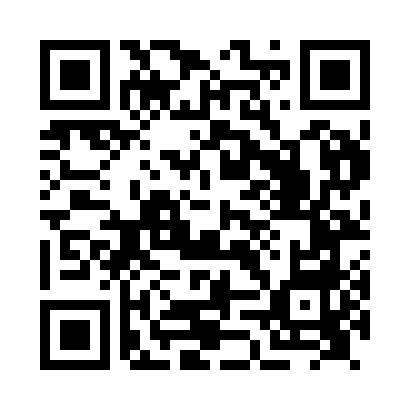 Prayer times for Upper Kilchattan, South Lanarkshire, UKMon 1 Jul 2024 - Wed 31 Jul 2024High Latitude Method: Angle Based RulePrayer Calculation Method: Islamic Society of North AmericaAsar Calculation Method: HanafiPrayer times provided by https://www.salahtimes.comDateDayFajrSunriseDhuhrAsrMaghribIsha1Mon3:064:431:297:1610:1411:512Tue3:074:441:297:1610:1411:513Wed3:074:451:297:1610:1311:514Thu3:084:461:297:1610:1211:515Fri3:084:471:307:1510:1211:506Sat3:094:481:307:1510:1111:507Sun3:104:491:307:1510:1011:508Mon3:104:511:307:1410:0911:499Tue3:114:521:307:1410:0811:4910Wed3:124:531:307:1410:0711:4911Thu3:124:541:307:1310:0611:4812Fri3:134:561:317:1310:0511:4813Sat3:144:571:317:1210:0411:4714Sun3:154:591:317:1110:0211:4615Mon3:155:001:317:1110:0111:4616Tue3:165:021:317:1010:0011:4517Wed3:175:031:317:099:5811:4418Thu3:185:051:317:099:5711:4419Fri3:195:061:317:089:5511:4320Sat3:195:081:317:079:5411:4221Sun3:205:101:317:069:5211:4222Mon3:215:111:317:059:5011:4123Tue3:225:131:317:049:4911:4024Wed3:235:151:317:049:4711:3925Thu3:245:171:317:039:4511:3826Fri3:255:181:317:029:4411:3727Sat3:265:201:317:019:4211:3628Sun3:265:221:316:599:4011:3529Mon3:275:241:316:589:3811:3430Tue3:285:261:316:579:3611:3331Wed3:295:281:316:569:3411:32